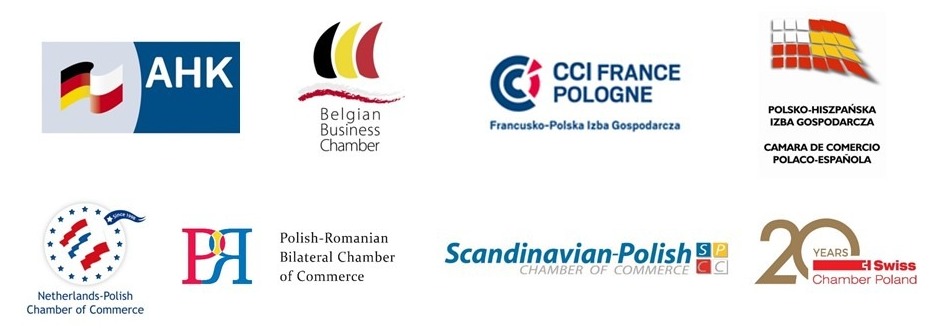 Sponsorzy / Partenaires :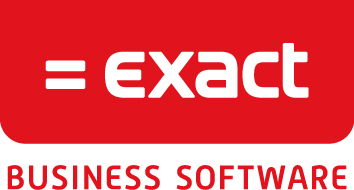 Formularz zgłoszenia / Formulaire d’inscriptionSpeed Business Meeting Poznań – 27.03.2018Imię/Prénom:     				Nazwisko/Nom:      			Firma/Société:      E-mail:      					Telefon/Téléphone:      Dla firm niestowarzyszonych w CCIFP/Pour les sociétés non-membres:Adres do fakturowania/Adresse de la facturation:      				NIP:      Udział w wydarzeniu wymaga uprzedniego zapisu (maks. 1 osoby z firmy), jest bezpłatny dla firm stowarzyszonych w CCIFP. Dla firm nie będących członkami CCIFP koszt udziału w wydarzeniu wynosi 200 PLN + 23% VAT za osobę (płatny przed wydarzeniem). / La participation à cet événement demande une inscription préalable (max. 1 personne par société), elle est gratiute pur les sociétés membres. Le coût de participation pour les non-membres de la CCIFP est payante et s’élève à 200 PLN + 23% VAT par personne (à régler en amont de l’événement).Prosimy o potwierdzenie obecności najpóźniej do dnia 22.03.2018 r. wysyłając formularz mailem na adres magdalena.haber@ccifp.pl lub faksem (22) 696 75 90. / Les personnes intéressées à participer sont demandés d’envoyer le formulaire d'inscription jusqu'au 22.03.2018 à l’adresse: magdalena.haber@ccifp.pl ou par fax : (22) 696 75 90 .Uwaga! : Z uwagi na ograniczoną liczbę miejsc, od osób, które potwierdzą swoją obecność, ale nie wezmą udziału i nie odwołają go do dnia 23.03.2018 pobrana zostanie opłata regulacyjna w wysokości 200 PLN + 23% VAT. W przypadku osób z firm niestowarzyszonych, które nie wezmą udziału w spotkaniu i nie odwołają go do dnia 23.03.2018, opłata za wydarzenie nie będzie podlegać zwrotowi. / Attention ! : En raison du nombre limité de places, les personnes ayant confirmé leur présence mais qui ne pourront pas participer à l’événement et qui n’auront pas envoyé leur annulation par écrit à l’une des chambres le 23.03.2018 au plus tard, seront tenues de régler les frais du manque d’annulation s'élevant à 200 PLN HT. Dans le cas où les représentants des sociétés non-membres ne pourront pas participer à l’événement et n’auront pas envoyé leur annulation le 23.03.2018 au plus tard, les frais d’inscription ne leurs seront pas remboursés.UWAGA ! Organizatorzy nie gwarantują spotkań z daną firmą/branżą. Spotkanie będzie możliwe tylko wtedy, jeśli przedstawiciele branży będą obecni na wydarzeniu. / ATTENTION! Les organisateurs ne peuvent vous garantir les rencontres avec un secteur/une société donné(e). Un entretien ne sera possible que si les représentants d’un secteur donné seront présents lors de l’événement.Prosimy o wysłanie wypełnionego formularza do 22.03.2018 na ardes e-mail : magdalena.haber@ccifp.pl lub faksem : (22) 696 75 90. / Veuillez envoyer le formulaire rempli avant le 22.03.2018 à l’adresse e-mail : magdalena.haber@ccifp.pl ou par fax : (22) 696 75 90.Prosimy o wpisanie w tabelkę poniżej 3 branż, które Państwa interesują (patrz poniżej). / Marquez  dans le tableau ci-dessous 3 numéros de secteurs qui vous intéressent (voir ci-dessous) :Prosimy o wpisanie w tabelkę poniżej 3 branż, które Państwa interesują (patrz poniżej). / Marquez  dans le tableau ci-dessous 3 numéros de secteurs qui vous intéressent (voir ci-dessous) :Prosimy o wpisanie w tabelkę poniżej 3 branż, które Państwa interesują (patrz poniżej). / Marquez  dans le tableau ci-dessous 3 numéros de secteurs qui vous intéressent (voir ci-dessous) :Prosimy o wpisanie w tabelkę poniżej 3 branż, które Państwa interesują (patrz poniżej). / Marquez  dans le tableau ci-dessous 3 numéros de secteurs qui vous intéressent (voir ci-dessous) :Sektor działalności mojej firmy – 1 wybór  możliwy Secteur d'activité de mon entreprise – 1 choix possibleChcę się spotkać z firmą z sektora – maks. 3 sektoryJe souhaite rencontrer l'entreprise du secteur…* - 3 secteurs  au max.11Doradztwo handloweConseils d'entreprise12Doradztwo personalne, szkoleniaRessources humaines, formation13Podatki, księgowość, audytImpôts, comptabilité, audit14Kancelaria prawnaConseil juridique15Hotelarstwo, gastronomia, branża turystycznaHôtellerie, restauration, industrie touristique16Logistyka, transport, spedycjaLogistique, transport, expédition17Reklama, PR, drukarnieLa publicité, relations publiques et presse18Ochrona środowiskaEnvironnement19Sektor chemiczny, medyczny i farmaceutycznyChimie, santé et produits pharmaceutiques20Maszyny, elektronika, przemysł Machines, appareils électroniques, industrie21Branża energetycznaIndustrie de l’énergie22Branża papierniczaIndustrie papitière23Usługi tłumaczenioweInterprétariat et traductions24Public AffairsPublic AffairsNrSektorSecteur1Dostawcy artykułów biurowych, mebli, wyposażeniaFournisseurs d’articles de bureau2Branża telekomunikacyjnaTélécommunications3Branża samochodowaIndustrie automobile4Branża tekstylno-odzieżowaTextile et habillement5Branża rolno-spożywczaIndustrie agro-alimentaire6Branża perfumeryjno-kosmetycznaParfums/Cosmétiques7Banki i ubezpieczeniaBanques/Assurances8DystrybucjaDistribution9InformatykaInformatique10Nieruchomości i budownictwoImmobilier et construction